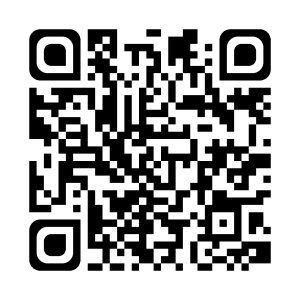 GRAM 17						Le déterminantLe mot qui précède le nom commun et qui l’annonce s’appelle un déterminant, il fait partie du groupe nominal (GN). Il indique le genre et le nombre du nom commun.1 - L’articleC’est le déterminant le plus utilisé. Il en existe trois sortes :- L’article défini annonce un nom précis désignant quelque chose de connu.- L’article indéfini annonce un nom qui n’est pas précis, quelque chose d’inconnu.- L’article partitif s’emploie devant un objet qu’on ne peut pas compter.Ex :	du beurre, de la farine, des épinards.2 - Le déterminant possessifIl donne une indication sur la personne (ou l’animal…) qui possède l’objet ou sur l’objet possédé.3 - Le déterminant démonstratifIl sert à désigner quelque chose comme si on le montrait du doigt.Il en existe d’autres :	- déterminant numéral : quatre, huit, douze…	- déterminant indéfini : chaque, quelques, plusieurs…	- déterminant interrogatif (ou exclamatif) : quel, quelle…Je sais ma leçon si…GRAM 17 Je sais identifier un déterminant.GRAM 17 Je connais et je sais distinguer les principales catégories de déterminants.Article définile, la, l’, les.(articles définis contractés) au, aux, du, des.Article indéfiniun, une, des.Article partitifdu, de l’, de la, des.Déterminantpossessifmon, ton, son, ma, ta, sa, mes, tes, ses, notre, votre, leur, nos, vos, leurs.Déterminantdémonstratifce, cet, cette, ces.